Soutěž o nejlepší VELIKONOČNÍ MAZANEC, BERÁNKA …………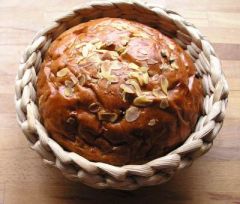 Obecní úřad ve spolupráci s Kulturní a sociální komise při Radě obce Vikýřovice vyzývá všechny zdatné pekařky, pekaře, cukrářky a cukráře, zkrátka všechny, co mají šikovné ruce a rádi pečou, k účasti v soutěži „O nejlepší VELIKONOČNÍ CUKROVÍ“, která se uskuteční ve středu 28. 3. 2018 u ZŠ Vikýřovice v rámci „Velikonočního jarmarku“.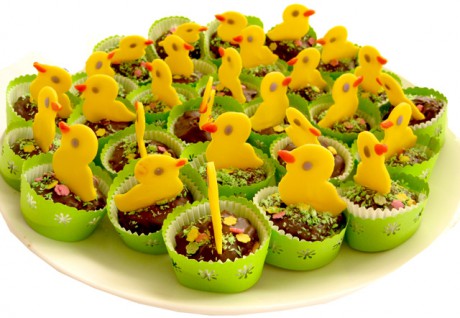 Příjem soutěžních vzorků – středa 28. 3. 2018 v době od 13,00 – 14,30 hodin v ZŠ Vikýřovice. Ochutnávka a hodnocení – od 14,30 hodin bude porota ochutnávat a hodnotitTři nejúspěšnější pekařky (pekaři) vyhrají „zajímavou“ cenu.Soutěž je anonymní. Po zapsání do seznamu soutěžících bude každému přiděleno číslo a vzorek cukroví odevzdán porotě v krabičce označené tímto číslem.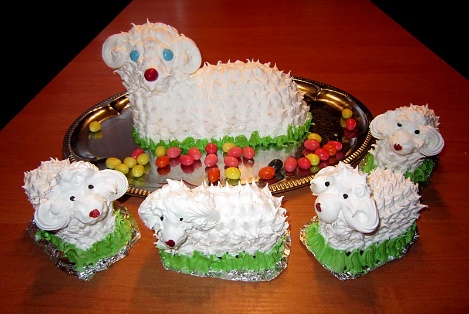 Současně s cukrovím přiložte i recept, podle kterého byl upečen.Soutěžní velikonoční cukroví může být jakékoliv – mazanec, beránek a další.  Fantazii se meze nekladou. Přihlášky do soutěže zasílejte na adresu – zsvikyrovice@seznam.cz nebo knihovna@vikyrovice.cz  pod heslem „Velikonoční cukroví“ nebo je přineste osobně do vikýřovické knihovny v době pondělí – středa – pátek 13 – 17 hodin a to nejpozději do 27. 3. 2018.Přihlášky budou k dispozici od 1. 3. 2018 na webových stránkách www.zsvikyrovice.cz , www.vikyrovice.cz nebo ve vikýřovické knihovně.